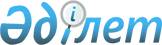 О внесении изменений и дополнений в решение Южно-Казахстанского областного маслихата от 9 декабря 2015 года № 44/351-V "Об областном бюджете на 2016-2018 годы"
					
			С истёкшим сроком
			
			
		
					Решение областного маслихата Южно-Казахстанской области от 18 ноября 2016 года № 7/67-VI. Зарегистрировано Департаментом юстиции Южно-Казахстанской области 23 ноября 2016 года № 3881. Срок действия решения - до 1 января 2017 года      В соответствии с пунктом 4 статьи 106, пунктом 1 статьи 111 Бюджетного кодекса Республики Казахстан от 4 декабря 2008 года, подпунктом 1) пункта 1 статьи 6 Закона Республики Казахстан от 23 января 2001 года "О местном государственном управлении и самоуправлении в Республике Казахстан" Южно-Казахстанский областной маслихат РЕШИЛ:

      1. Внести в решение Южно-Казахстанского областного маслихата от 9 декабря 2015 года № 44/351-V "Об областном бюджете на 2016-2018 годы" (зарегистрировано в реестре государственной регистрации нормативных правовых актов за № 3458, опубликовано 24 декабря 2015 года в газете "Южный Казахстан") следующие изменения и дополнения:

      пункт 1 изложить в следующей редакции:

      "1. Утвердить областной бюджет Южно-Казахстанской области на 2016-2018 годы согласно приложениям 1, 2 и 3 соответственно, в том числе на 2016 год в следующих объемах:

      1) доходы – 453 149 895 тысяч тенге, в том числе по:

      налоговым поступлениям – 12 378 544 тысяч тенге;

      неналоговым поступлениям – 5 437 738 тысяч тенге;

      поступлениям от продажи основного капитала - 6 000 тысяч тенге;

      поступлениям трансфертов – 435 327 613 тысяч тенге;

      2) затраты – 454 339 883 тысяч тенге;

      3) чистое бюджетное кредитование – 15 766 425 тысяч тенге, в том числе:

      бюджетные кредиты – 16 321 950 тысяч тенге;

      погашение бюджетных кредитов – 555 525 тысяч тенге;

      4) сальдо по операциям с финансовыми активами – 121 640, в том числе:

      приобретение финансовых активов – 121 640 тысяч тенге;

      5) дефицит бюджета - - 17 078 053 тысяч тенге;

      6) финансирование дефицита бюджета – 17 078 053 тысяч тенге.";

      пункт 2 изложить в следующей редакции:

      "2. Установить на 2016 год нормативы распределения общей суммы поступлений индивидуального подоходного налога и социального налога:

      по индивидуальному подоходному налогу с доходов, облагаемых у источника выплаты, в бюджеты районов (городов областного значения):

      района Байдибек - 100 процентов;

      Казгуртского района - 59 процентов;

      Мактааральского района – 71,5 процентов;

      Ордабасынского района – 69,6 процентов;

      Отрарского района – 100 процентов;

      Сайрамского района – 60,2 процентов;

      Сарыагашского района - 79,3 процентов;

      Сузакского района – 58,7 процентов;

      Толебийского района – 70,8 процентов;

      Тюлькубасского района – 62,7 процентов;

      Шардаринского района – 87,5 процентов;

      города Арысь – 43,2 процентов;

      города Кентау – 100 процентов;

      города Туркестан – 70,5 процентов;

      города Шымкент - 89 процентов;

      в областной бюджет:

      от Казгуртского района - 41 процентов;

      от Мактааральского района – 28,5 процентов;

      от Ордабасынского района – 30,4 процентов;

      от Сайрамского района – 39,8 процентов;

      от Сарыагашского района – 20,7 процентов;

      от Сузакского района – 41,3 процентов;

      от Толебийского района – 29,2 процентов;

      от Тюлькубасского района – 37,3 процентов;

      от Шардаринского района – 12,5 процентов;

      от города Арысь – 56,8 процентов;

      от города Туркестан – 29,5 процентов;

      от города Шымкент - 11 процентов;

      по индивидуальному подоходному налогу с доходов, не облагаемых у источника выплаты, в бюджеты районов (городов областного значения), кроме города Шымкент - 100 процентов;

      в бюджет города Шымкент - 95,3 процентов;

      в областной бюджет от города Шымкент - 4,7 процентов;

      по индивидуальному подоходному налогу с доходов иностранных граждан, не облагаемых у источника выплаты в бюджеты районов (городов областного значения), кроме Сузакского района и городов Кентау, Шымкент - 50 процентов;

      в бюджеты:

      Сузакского района - 100 процентов;

      города Кентау - 100 процентов;

      города Шымкент - 95,3 процентов;

      в областной бюджет:

      от районов (городов областного значения), кроме Сузакского района и городов Кентау, Шымкент - 50 процентов;

      от города Шымкент - 4,7 процентов;

      по социальному налогу в бюджеты районов (городов областного значения), кроме районов Байдибека, Отрарского и Сузакского, городов Кентау, Шымкент - 50 процентов;

      в бюджеты:

      района Байдибек - 74 процентов;

      Отрарского района – 54 процентов;

      Сузакского района - 100 процентов;

      города Кентау - 100 процентов;

      города Шымкент - 95,3 процентов;

      в областной бюджет:

      от районов (городов областного значения), кроме районов Байдибека, Отрарского и Сузакского, городов Кентау, Шымкент - 50 процентов;

      от района Байдибек - 26 процентов;

      от Отрарского района – 46 процентов;

      от города Шымкент - 4,7 процентов.";

      пункт 4 дополнить абзацем девятым следующего содержания:

      "управлению физической культуры и спорта области.";

      пункт 4-1 дополнить абзацем четырнадцатым следующего содержания:

      "на создание цифровой образовательной инфраструктуры.";

      приложение 1 к указанному решению изложить в новой редакции согласно приложению к настоящему решению.

      2. Настоящее решение вводится в действие с 1 января 2016 года.

 Областной бюджет на 2016 год
					© 2012. РГП на ПХВ «Институт законодательства и правовой информации Республики Казахстан» Министерства юстиции Республики Казахстан
				
      Председатель сессии

      областного маслихата

Д. Ахметов

      Секретарь областного маслихата

К. Балабиев
Приложение к решению
Южно-Казахстанского областного маслихата
от 18 ноября 2016 года № 7/67-VIПриложение 1 к решению
Южно-Казахстанского областного маслихата
от 9 декабря 2015 года № 44/351-VКатегория 

Категория 

Наименование 

Сумма, тысяч тенге

Класс

Класс

Сумма, тысяч тенге

Подкласс

Подкласс

Сумма, тысяч тенге

1

1

1

1

2

3

I. ДОХОДЫ

453 149 895

НАЛОГОВЫЕ ПОСТУПЛЕНИЯ

12 378 544

1

Налоговые поступления

12 378 544

01

Подоходный налог

5 944 079

2

Индивидуальный подоходный налог

5 944 079

03

Социальный налог

5 056 909

1

Социальный налог

5 056 909

05

Внутренние налоги на товары, работы и услуги

1 377 556

3

Поступления за использование природных и других ресурсов

1 377 556

НЕНАЛОГОВЫЕ ПОСТУПЛЕНИЯ

5 437 738

2

Неналоговые поступления

5 437 738

01

Доходы от государственной собственности

213 204

1

Поступления части чистого дохода государственных предприятий

6 010

3

Дивиденды на государственные пакеты акций, находящиеся в государственной собственности

137 890

5

Доходы от аренды имущества, находящегося в государственной собственности

24 000

7

Вознаграждения по кредитам, выданным из государственного бюджета

45 304

04

Штрафы, пени, санкции, взыскания, налагаемые государственными учреждениями, финансируемыми из государственного бюджета, а также содержащимися и финансируемыми из бюджета (сметы расходов) Национального Банка Республики Казахстан

2 694 289

1

Штрафы, пени, санкции, взыскания, налагаемые государственными учреждениями, финансируемыми из государственного бюджета, а также содержащимися и финансируемыми из бюджета (сметы расходов) Национального Банка Республики Казахстан, за исключением поступлений от организаций нефтяного сектора

2 694 289

06

Прочие неналоговые поступления

2 530 245

1

Прочие неналоговые поступления

2 530 245

ПОСТУПЛЕНИЯ ОТ ПРОДАЖИ ОСНОВНОГО КАПИТАЛА

6 000

3

Поступления от продажи основного капитала

6 000

01

Продажа государственного имущества, закрепленного за государственными учреждениями

6 000

1

Продажа государственного имущества, закрепленного за государственными учреждениями

6 000

ПОСТУПЛЕНИЯ ТРАНСФЕРТОВ

435 327 613

4

Поступления трансфертов

435 327 613

01

Трансферты из нижестоящих органов государственного управления

745 447

2

Трансферты из районных (городских) бюджетов

745 447

02

Трансферты из вышестоящих органов государственного управления

434 582 166

1

Трансферты из республиканского бюджета

434 582 166

Функциональная группа Наименование

Функциональная группа Наименование

Функциональная группа Наименование

Функциональная группа Наименование

Функциональная группа Наименование

Сумма, тысяч тенге

Функциональная подгруппа

Функциональная подгруппа

Функциональная подгруппа

Функциональная подгруппа

Сумма, тысяч тенге

Администратор бюджетных программ

Администратор бюджетных программ

Администратор бюджетных программ

Сумма, тысяч тенге

Программа

Программа

Сумма, тысяч тенге

II. ЗАТРАТЫ

454 339 883

01

Государственные услуги общего характера

5 461 393

1

Представительные, исполнительные и другие органы, выполняющие общие функции государственного управления

3 151 930

110

Аппарат маслихата области

54 276

001

Услуги по обеспечению деятельности маслихата области

54 276

120

Аппарат акима области

2 705 715

001

Услуги по обеспечению деятельности акима области

1 660 112

004

Капитальные расходы государственного органа

882 241

007

Капитальные расходы подведомственных государственных учреждений и организаций

716

009

Обеспечение и проведение выборов акимов городов районного значения, сел, поселков, сельских округов

26 279

013

Обеспечение деятельности Ассамблеи народа Казахстана области

136 367

282

Ревизионная комиссия области

391 939

001

Услуги по обеспечению деятельности ревизионной комиссии области

379 357

003

Капитальные расходы государственного органа

12 582

2

Финансовая деятельность

198 806

257

Управление финансов области

136 380

001

Услуги по реализации государственной политики в области исполнения местного бюджета и управления коммунальной собственностью

134 660

009 

Приватизация, управление коммунальным имуществом, постприватизационная деятельность и регулирование споров, связанных с этим

1 720

718

Управление государственных закупок области

62 426

001

Услуги по реализации государственной политики в области государственных закупок на местном уровне

62 426

5

Планирование и статистическая деятельность

235 960

258

Управление экономики и бюджетного планирования области

235 960

001

Услуги по реализации государственной политики в области формирования и развития экономической политики, системы государственного планирования 

224 593

005

Капитальные расходы государственного органа

1 867

061

Экспертиза и оценка документации по вопросам бюджетных инвестиций и государственно-частного партнерства, в том числе концессии

9 500

9

Прочие государственные услуги общего характера

1 874 697

269

Управление по делам религий области

244 087

001

Услуги по реализации государственной политики в сфере религиозной деятельности на местном уровне

28 700

005

Изучение и анализ религиозной ситуации в регионе

215 387

271

Управление строительства области

1 417 984

061

Развитие объектов государственных органов

1 417 984

723

Управление предпринимательства, индустриально-инновационного развития и туризма области

212 626

001

Услуги по реализации государственной политики на местном уровне в области развития предпринимательства, индустриально-инновационной деятельности и туризма

180 393

003

Капитальные расходы государственного органа

181

032

Капитальные расходы подведомственных государственных учреждений и организаций

32 052

02

Оборона

973 226

1

Военные нужды

53 911

120

Аппарат акима области

53 911

010

Мероприятия в рамках исполнения всеобщей воинской обязанности

38 812

011

Подготовка территориальной обороны и территориальная оборона областного масштаба

15 099

2

Организация работы по чрезвычайным ситуациям

919 315

120

Аппарат акима области

714 977

012

Мобилизационная подготовка и мобилизация областного масштаба

50 783

014

Предупреждение и ликвидация чрезвычайных ситуаций областного масштаба

664 194

271

Управление строительства области

8 255

002

Развитие объектов мобилизационной подготовки и чрезвычайных ситуаций

8 255

287

Территориальный орган, уполномоченных органов в области чрезвычайных ситуаций природного и техногенного характера, гражданской обороны, финансируемый из областного бюджета

196 083

002

Капитальные расходы территориального органа и подведомственных государственных учреждений

196 083

03

Общественный порядок, безопасность, правовая, судебная, уголовно-исполнительная деятельность

12 142 967

1

Правоохранительная деятельность

12 113 419

252

Исполнительный орган внутренних дел, финансируемый из областного бюджета

12 098 140

001

Услуги по реализации государственной политики в области обеспечения охраны общественного порядка и безопасности на территории области

9 090 334

003

Поощрение граждан, участвующих в охране общественного порядка

4 630

006

Капитальные расходы государственного органа

2 795 586

013

Услуги по размещению лиц, не имеющих определенного места жительства и документов

101 375

014

Организация содержания лиц, арестованных в административном порядке

89 097

015

Организация содержания служебных животных

15 547

024

Проведение учений по действиям при угрозе и возникновении кризисной ситуации 

1 571

271

Управление строительства области

15 279

003

Развитие объектов органов внутренних дел 

15 279

9

Прочие услуги в области общественного порядка и безопасности

29 548

120

Аппарат акима области

29 548

015

Целевые текущие трансферты бюджетам районов (городов областного значения) на содержание штатной численности отделов регистрации актов гражданского состояния

29 548

04

Образование

81 229 221

1

Дошкольное воспитание и обучение

26 980 747

261

Управление образования области

26 483 775

027

Целевые текущие трансферты бюджетам районов (городов областного значения) на реализацию государственного образовательного заказа в дошкольных организациях образования

26 483 775

271

Управление строительства области

496 972

007

Целевые трансферты на развитие бюджетам районов (городов областного значения) на строительство и реконструкцию объектов дошкольного воспитания и обучения

496 972

2

Начальное, основное среднее и общее среднее образование

33 873 635

261

Управление образования области

8 591 552

003

Общеобразовательное обучение по специальным образовательным учебным программам 

2 803 445

006

Общеобразовательное обучение одаренных детей в специализированных организациях образования

3 848 672

053

Целевые текущие трансферты бюджетам районов (городов областного значения) на апробирование подушевого финансирования организаций среднего образования

1 871 979

069

069 Целевые текущие трансферты бюджетам районов (городов областного значения) на создание цифровой образовательной инфраструктуры

67 456

271

Управление строительства области

22 103 376

079

Целевые трансферты на развитие бюджетам районов (городов областного значения) на строительство и реконструкцию объектов начального, основного среднего и общего среднего образования

22 103 376

285

Управление физической культуры и спорта области

3 178 707

006

Дополнительное образование для детей и юношества по спорту

2 772 973

007

Общеобразовательное обучение одаренных в спорте детей в специализированных организациях образования

405 734

4

Техническое и профессиональное, послесреднее образование

14 033 605

253

Управление здравоохранения области

723 504

043

Подготовка специалистов в организациях технического и профессионального, послесреднего образования

711 991

044

Оказание социальной поддержки обучающимся по программам технического и профессионального, послесреднего образования

11 513

261

Управление образования области

13 310 101

024

Подготовка специалистов в организациях технического и профессионального образования

13 310 101

5

Переподготовка и повышение квалификации специалистов

319 131

253

Управление здравоохранения области

319 131

003

Повышение квалификации и переподготовка кадров

319 131

9

Прочие услуги в области образования

6 022 103

261

Управление образования области

6 022 103

001

Услуги по реализации государственной политики на местном уровне в области образования 

132 327

005

Приобретение и доставка учебников, учебно-методических комплексов для областных государственных учреждений образования

50 992

007

Проведение школьных олимпиад, внешкольных мероприятий и конкурсов областного масштаба

347 479

011

Обследование психического здоровья детей и подростков и оказание психолого-медико-педагогической консультативной помощи населению

356 433

012

Реабилитация и социальная адаптация детей и подростков с проблемами в развитии

134 945

013

Капитальные расходы государственного органа

2 062

029

Методическая работа

76 922

067

Капитальные расходы подведомственных государственных учреждений и организаций

496 484

113

Целевые текущие трансферты из местных бюджетов

4 424 459

05

Здравоохранение

87 682 011

1

Больницы широкого профиля

633 413

253

Управление здравоохранения области

633 413

004

Оказание стационарной и стационарозамещающей медицинской помощи субъектами здравоохранения по направлению специалистов первичной медико-санитарной помощи и медицинских организаций, за исключением оказываемой за счет средств республиканского бюджета и субъектами здравоохранения районного значения и села 

633 413

2

Охрана здоровья населения

6 264 700

253

Управление здравоохранения области

1 740 047

005

Производство крови, ее компонентов и препаратов для местных организаций здравоохранения

1 243 674

006

Услуги по охране материнства и детства

206 073

007

Пропаганда здорового образа жизни

290 300

271

Управление строительства области

4 524 653

038

Строительство и реконструкция объектов здравоохранения 

4 524 653

3

Специализированная медицинская помощь

22 650 539

253

Управление здравоохранения области

22 650 539

009

Оказание медицинской помощи лицам, страдающим туберкулезом, инфекционными заболеваниями, психическими расстройствами и расстройствами поведения, в том числе связанные с употреблением психоактивных веществ

9 468 172

019

Обеспечение больных туберкулезом противотуберкулезными препаратами

454 376

020

Обеспечение больных диабетом противодиабетическими препаратами

812 007

021

Обеспечение онкогематологических больных химиопрепаратами

342 672

022

Обеспечение лекарственными средствами больных с хронической почечной недостаточностью, аутоиммунными, орфанными заболеваниями, иммунодефицитными состояниями, а также больных после трансплантации органов

1 695 566

026

Обеспечение факторами свертывания крови больных гемофилией

754 502

027

Централизованный закуп и хранение вакцин и других медицинских иммунобиологических препаратов для проведения иммунопрофилактики населения

5 999 062

036

Обеспечение тромболитическими препаратами больных с острым инфарктом миокарда

47 786

046

Оказание медицинской помощи онкологическим больным в рамках гарантированного объема бесплатной медицинской помощи

3 076 396

4

Поликлиники

50 525 932

253

Управление здравоохранения области

50 525 932

014

Обеспечение лекарственными средствами и специализированными продуктами детского и лечебного питания отдельных категорий населения на амбулаторном уровне

5 046 702

038

Проведение скрининговых исследований в рамках гарантированного объема бесплатной медицинской помощи

340 209

039

Оказание медицинской помощи населению субъектами здравоохранения районного значения и села и амбулаторно-поликлинической помощи в рамках гарантированного объема бесплатной медицинской помощи

42 829 137

045

Обеспечение лекарственными средствами на льготных условиях отдельных категорий граждан на амбулаторном уровне лечения

2 309 884

5

Другие виды медицинской помощи

3 489 994

253

Управление здравоохранения области

3 489 994

011

Оказание скорой медицинской помощи и санитарная авиация, за исключением оказываемой за счет средств республиканского бюджета и субъектами здравоохранения районного значения и села 

3 435 294

029

Областные базы спецмедснабжения

54 700

9

Прочие услуги в области здравоохранения

4 117 433

253

Управление здравоохранения области

4 117 433

001

Услуги по реализации государственной политики на местном уровне в области здравоохранения

139 000

008

Реализация мероприятий по профилактике и борьбе со СПИД в Республике Казахстан

1 608 520

013

Проведение патологоанатомического вскрытия

66 476

016

Обеспечение граждан бесплатным или льготным проездом за пределы населенного пункта на лечение

65 907

018

Информационно-аналитические услуги в области здравоохранения

77 537

023

Социальная поддержка медицинских и фармацевтических работников, направленных для работы в сельскую местность

86 618

030

Капитальные расходы государственных органов здравоохранения 

4 000

033

Капитальные расходы медицинских организаций здравоохранения

2 069 375

06

Социальная помощь и социальное обеспечение

7 633 107

1

Социальное обеспечение

4 387 194

256

Управление координации занятости и социальных программ области

3 226 298

002

Предоставление специальных социальных услуг для престарелых и инвалидов в медико-социальных учреждениях (организациях) общего типа, в центрах оказания специальных социальных услуг, в центрах социального обслуживания

559 793

012

Предоставление специальных социальных услуг для детей-инвалидов в государственных медико-социальных учреждениях (организациях) для детей с нарушениями функций опорно-двигательного аппарата, в центрах оказания специальных социальных услуг, в центрах социального обслуживания

279 580

013

Предоставление специальных социальных услуг для инвалидов с психоневрологическими заболеваниями, в психоневрологических медико-социальных учреждениях (организациях), в центрах оказания специальных социальных услуг, в центрах социального обслуживания

1 196 480

014

Предоставление специальных социальных услуг для престарелых, инвалидов, в том числе детей-инвалидов, в реабилитационных центрах

458 188

015

Предоставление специальных социальных услуг для детей-инвалидов с психоневрологическими патологиями в детских психоневрологических медико-социальных учреждениях (организациях), в центрах оказания специальных социальных услуг, в центрах социального обслуживания

462 339

047

Целевые текущие трансферты бюджетам районов (городов областного значения) на внедрение обусловленной денежной помощи по проекту Өрлеу

269 918

261

Управление образования области

734 287

015

Социальное обеспечение сирот, детей, оставшихся без попечения родителей

664 745

037

Социальная реабилитация

69 542

271

Управление строительства области

426 609

039

Строительство и реконструкция объектов социального обеспечения

426 609

2

Социальная помощь

1 376 204

256

Управление координации занятости и социальных программ области

1 376 204

003

Социальная поддержка инвалидов

1 376 204

9

Прочие услуги в области социальной помощи и социального обеспечения

1 869 709

256

Управление координации занятости и социальных программ области

1 767 156

001

Услуги по реализации государственной политики на местном уровне в области обеспечения занятости и реализации социальных программ для населения

138 778

007

Капитальные расходы государственного органа

13 672

017

Целевые текущие трансферты бюджетам районов (городов областного значения) на введение стандартов оказания специальных социальных услуг

7 046

018

Размещение государственного социального заказа в неправительственных организациях

114 297

044

Реализация миграционных мероприятий на местном уровне

51 736

045

Целевые текущие трансферты бюджетам районов (городов областного значения) на реализацию Плана мероприятий по обеспечению прав и улучшению качества жизни инвалидов в Республике Казахстан на 2012 – 2018 годы

569 920

053

Услуги по замене и настройке речевых процессоров к кохлеарным имплантам

43 028

067

Капитальные расходы подведомственных государственных учреждений и организаций

24 379

113

Целевые текущие трансферты из местных бюджетов

804 300

263

Управление внутренней политики области

34 061

077

Реализация Плана мероприятий по обеспечению прав и улучшению качества жизни инвалидов в Республике Казахстан на 2012 – 2018 годы

34 061

270

Управление по инспекции труда области

68 492

001

Услуги по реализации государственной политики в области регулирования трудовых отношений на местном уровне

68 492

07

Жилищно-коммунальное хозяйство

28 584 368

1

Жилищное хозяйство

14 489 140

253

Управление здравоохранения области

15 405

047

Ремонт объектов в рамках развития городов и сельских населенных пунктов по Дорожной карте занятости 2020

15 405

256

Управление координации занятости и социальных программ области

4 159

043

Ремонт объектов в рамках развития городов и сельских населенных пунктов по Дорожной карте занятости 2020

4 159

261

Управление образования области

319 231

062

Целевые текущие трансферты бюджетам районов (городов областного значения) на развитие городов и сельских населенных пунктов в рамках Дорожной карты занятости 2020

260 779

064

Ремонт объектов в рамках развития городов и сельских населенных пунктов по Дорожной карте занятости 2020

58 452

262

Управление культуры области

37 881

015

Целевые текущие трансферты бюджетам районов (городов областного значения) на развитие городов и сельских населенных пунктов в рамках Дорожной карты занятости 2020

37 881

268

Управление пассажирского транспорта и автомобильных дорог области

158 187

021

Целевые текущие трансферты бюджетам районов (городов областного значения) на развитие городов и сельских населенных пунктов в рамках Дорожной карты занятости 2020

158 187

271

Управление строительства области

13 489 201

014

Целевые трансферты на развитие бюджетам районов (городов областного значения) на проектирование и (или) строительство, реконструкцию жилья коммунального жилищного фонда

5 369 770

027

Целевые трансферты на развитие бюджетам районов (городов областного значения) на проектирование, развитие и (или) обустройство инженерно-коммуникационной инфраструктуры

7 897 893

072

Целевые трансферты на развитие бюджетам районов (городов областного значения) на строительство служебного жилища, строительство и (или) реконструкцию общежитий для трудовой молодежи и инженерно-коммуникационной инфраструктуры в рамках Дорожной карты занятости 2020

221 538

279

Управление энергетики и жилищно-коммунального хозяйства области

406 243

042

Целевые текущие трансферты бюджетам районов (городов областного значения) на развитие городов и сельских населенных пунктов в рамках Дорожной карты занятости 2020

406 243

283

Управление по вопросам молодежной политики области

13 359

024

Ремонт объектов в рамках развития городов и сельских населенных пунктов по Дорожной карте занятости 2020

13 359

285

Управление физической культуры и спорта области

45 474

009

Целевые текущие трансферты бюджетам районов (городов областного значения) на развитие городов и сельских населенных пунктов в рамках Дорожной карты занятости 2020

45 474

2

Коммунальное хозяйство

14 095 228

279

Управление энергетики и жилищно-коммунального хозяйства области

14 095 228

001

Услуги по реализации государственной политики на местном уровне в области энергетики и жилищно-коммунального хозяйства

147 494

005

Капитальные расходы государственного органа

662

010

Целевые трансферты на развитие бюджетам районов (городов областного значения) на развитие системы водоснабжения и водоотведения

4 932 368

014

Целевые трансферты на развитие бюджетам районов (городов областного значения) на развитие коммунального хозяйства

3 738 940

030

Целевые трансферты на развитие бюджетам районов (городов областного значения) на развитие системы водоснабжения и водоотведения в сельских населенных пунктах

2 671 636

032

Субсидирование стоимости услуг по подаче питьевой воды из особо важных групповых и локальных систем водоснабжения, являющихся безальтернативными источниками питьевого водоснабжения

1 257 344

113

Целевые текущие трансферты из местных бюджетов

70 145

114

Целевые трансферты на развитие из местных бюджетов

1 276 639

08

Культура, спорт, туризм и информационное пространство

12 866 520

1

Деятельность в области культуры

2 863 351

262

Управление культуры области

2 863 351

001

Услуги по реализации государственной политики на местном уровне в области культуры 

47 839

003

Поддержка культурно-досуговой работы

627 085

005

Обеспечение сохранности историко-культурного наследия и доступа к ним

538 962

007

Поддержка театрального и музыкального искусства

1 395 181

032

Капитальные расходы подведомственных государственных учреждений и организаций

247 319

113

Целевые текущие трансферты из местных бюджетов

6 965

2

Спорт

7 702 077

271

Управление строительства области

317 002

034

Целевые трансферты на развитие бюджетам районов (городов областного значения) на развитие объектов спорта

317 002

285

Управление физической культуры и спорта области

7 385 075

001

Услуги по реализации государственной политики на местном уровне в сфере физической культуры и спорта

51 953

002

Проведение спортивных соревнований на областном уровне

319 783

003

Подготовка и участие членов областных сборных команд по различным видам спорта на республиканских и международных спортивных соревнованиях

6 692 346

032

Капитальные расходы подведомственных государственных учреждений и организаций

317 685

113

Целевые текущие трансферты из местных бюджетов

3 308

3

Информационное пространство

1 541 276

262

Управление культуры области

422 098

008

Обеспечение функционирования областных библиотек

422 098

263

Управление внутренней политики области

649 571

007

Услуги по проведению государственной информационной политики 

649 571

734

Управление по развитию языков, архивов и документации области

469 607

001

Услуги по реализации государственной политики на местном уровне в области развития языков, по управлению архивным делом

54 358

002

Развитие государственного языка и других языков народа Казахстана

6 710

003

Обеспечение сохранности архивного фонда

405 501

005

Капитальные расходы государственного органа

3 038

4

Туризм

178 488

723

Управление предпринимательства, индустриально-инновационного развития и туризма области 

178 488

021

Регулирование туристской деятельности

178 488

9

Прочие услуги по организации культуры, спорта, туризма и информационного пространства

581 328

263

Управление внутренней политики области

250 206

001

Услуги по реализации государственной внутренней политики на местном уровне 

210 896

005

Капитальные расходы государственного органа 

39 310

283

Управление по вопросам молодежной политики области

331 122

001

Услуги по реализации молодежной политики на местном уровне

129 839

003

Капитальные расходы государственного органа

2 857

005

Реализация мероприятий в сфере молодежной политики

109 042

032

Капитальные расходы подведомственных государственных учреждений и организаций

89 384

09

Топливно-энергетический комплекс и недропользование

15 747 617

1

Топливо и энергетика

2 688 290

279

Управление энергетики и жилищно-коммунального хозяйства области

2 688 290

011

Целевые трансферты на развитие бюджетам районов (городов областного значения) на развитие теплоэнергетической системы

2 223 389

081

Организация и проведение поисково-разведочных работ на подземные воды для хозяйственно-питьевого водоснабжения населенных пунктов

464 901

9

Прочие услуги в области топливно-энергетического комплекса и недропользования

13 059 327

279

Управление энергетики и жилищно-коммунального хозяйства области

13 059 327

070

Целевые трансферты на развитие бюджетам районов (городов областного значения) на развитие газотранспортной системы

13 059 327

10

Сельское, водное, лесное, рыбное хозяйство, особо охраняемые природные территории, охрана окружающей среды и животного мира, земельные отношения

35 147 491

1

Сельское хозяйство

29 277 978

255

Управление сельского хозяйства области

28 363 232

001

Услуги по реализации государственной политики на местном уровне в сфере сельского хозяйства

218 056

002

Поддержка семеноводства

411 560

003

Капитальные расходы государственного органа

9 048

014

Субсидирование стоимости услуг по доставке воды сельскохозяйственным товаропроизводителям

65 892

016

Обеспечение закладки и выращивания многолетних насаждений плодово-ягодных культур и винограда

2 241 215

017

Экспертиза качества казахстанского хлопка-волокна и хлопка-сырца

82 500

018

Обезвреживание пестицидов (ядохимикатов)

15 048

020

Субсидирование повышения урожайности и качества продукции растениеводства, удешевление стоимости горюче-смазочных материалов и других товарно-материальных ценностей, необходимых для проведения весенне-полевых и уборочных работ, путем субсидирования производства приоритетных культур

5 215 993

029

Мероприятия по борьбе с вредными организмами сельскохозяйственных культур

48 060

030

Централизованный закуп ветеринарных препаратов по профилактике и диагностике энзоотических болезней животных, услуг по их профилактике и диагностике, организация их хранения и транспортировки (доставки) местным исполнительным органам районов (городов областного значения)

129 576

041

Удешевление сельхозтоваропроизводителям стоимости гербицидов, биоагентов (энтомофагов) и биопрепаратов, предназначенных для обработки сельскохозяйственных культур в целях защиты растений

354 311

045

Определение сортовых и посевных качеств семенного и посадочного материала

22 604

047

Субсидирование стоимости удобрений (за исключением органических)

2 950 381

048

Возделывание сельскохозяйственных культур в защищенном грунте

1 053 503

049

Субсидирование затрат перерабатывающих предприятий на закуп сельскохозяйственной продукции для производства продуктов ее глубокой переработки

130 800

050

Возмещение части расходов, понесенных субъектом агропромышленного комплекса, при инвестиционных вложениях

5 906 013

053

Субсидирование развития племенного животноводства, повышение продуктивности и качества продукции животноводства

7 377 320

055

Субсидирование процентной ставки по кредитным и лизинговым обязательствам в рамках направления по финансовому оздоровлению субъектов агропромышленного комплекса

2 997

056

Субсидирование ставок вознаграждения при кредитовании, а также лизинге на приобретение сельскохозяйственных животных, техники и технологического оборудования

184 096

113

Целевые текущие трансферты из местных бюджетов

1 944 259

271

Управление строительства области

914 746

020

Развитие объектов сельского хозяйства

914 746

2

Водное хозяйство

3 826 288

255

Управление сельского хозяйства области

3 826 288

068

Обеспечение функционирования водохозяйственных сооружений, находящихся в коммунальной собственности

3 826 288

3

Лесное хозяйство

833 545

254

Управление природных ресурсов и регулирования природопользования области

833 545

005

Охрана, защита, воспроизводство лесов и лесоразведение

823 106

006

Охрана животного мира

10 439

5

Охрана окружающей среды

918 810

254

Управление природных ресурсов и регулирования природопользования области

768 810

001

Услуги по реализации государственной политики в сфере охраны окружающей среды на местном уровне

105 389

008

Мероприятия по охране окружающей среды

96 350

010

Содержание и защита особо охраняемых природных территорий

448 341

032

Капитальные расходы подведомственных государственных учреждений и организаций

118 730

271

Управление строительства области

150 000

022

Развитие объектов охраны окружающей среды

150 000

6

Земельные отношения

133 531

251

Управление земельных отношений области

62 573

001

Услуги по реализации государственной политики в области регулирования земельных отношений на территории области

61 958

010

Капитальные расходы государственного органа 

615

729

Управление земельной инспекции области

70 958

001

Услуги по реализации государственной политики на местном уровне в сфере контроля за использованием и охраной земель

66 690

003

Капитальные расходы государственного органа 

4 268

9

Прочие услуги в области сельского, водного, лесного, рыбного хозяйства, охраны окружающей среды и земельных отношений

157 339

255

Управление сельского хозяйства области

157 339

019

Услуги по распространению и внедрению инновационного опыта

38 000

028

Услуги по транспортировке ветеринарных препаратов до пункта временного хранения

11 759

052

Целевые текущие трансферты бюджетам районов (городов областного значения) на содержание подразделений местных исполнительных органов агропромышленного комплекса 

107 580

За счет трансфертов из республиканского бюджета

107 580

11

Промышленность, архитектурная, градостроительная и строительная деятельность

925 659

2

Архитектурная, градостроительная и строительная деятельность

925 659

271

Управление строительства области

715 624

001

Услуги по реализации государственной политики на местном уровне в области строительства

124 564

114

Целевые трансферты на развитие из местных бюджетов

591 060

272

Управление архитектуры и градостроительства области

126 393

001

Услуги по реализации государственной политики в области архитектуры и градостроительства на местном уровне

85 376

004

Капитальные расходы государственного органа 

2 002

113

Целевые текущие трансферты из местных бюджетов

39 015

724

Управление государственного архитектурно-строительного контроля области 

83 642

001

Услуги по реализации государственной политики на местном уровне в сфере государственного архитектурно-строительного контроля

83 642

12

Транспорт и коммуникации

24 046 506

1

Автомобильный транспорт

19 814 504

251

Управление земельных отношений области

43 078

011

Целевые текущие трансферты бюджетам районов (городов областного значения) на изъятие земельных участков для государственных нужд

43 078

268

Управление пассажирского транспорта и автомобильных дорог области

19 771 426

002

Развитие транспортной инфраструктуры

1 704 002

003

Обеспечение функционирования автомобильных дорог

9 352 322

007

Целевые трансферты на развитие бюджетам районов (городов областного значения) на развитие транспортной инфраструктуры

8 715 102

9

Прочие услуги в сфере транспорта и коммуникаций

4 232 002

268

Управление пассажирского транспорта и автомобильных дорог области

3 710 159

001

Услуги по реализации государственной политики на местном уровне в области транспорта и коммуникаций 

143 516

005

Субсидирование пассажирских перевозок по социально значимым межрайонным (междугородним) сообщениям

176 846

011

Капитальные расходы государственного органа 

9 888

032

Капитальные расходы подведомственных государственных учреждений и организаций

317 810

113

Целевые текущие трансферты из местных бюджетов

3 062 099

271

Управление строительства области

521 843

080

Строительство специализированных центров обслуживания населения

521 843

13

Прочие

52 834 892

3

Поддержка предпринимательской деятельности и защита конкуренции

6 224 656

279

Управление энергетики и жилищно-коммунального хозяйства области

1 692 788

024

Развитие индустриальной инфраструктуры в рамках Единой программы поддержки и развития бизнеса "Дорожная карта бизнеса 2020"

1 692 788

723

Управление предпринимательства, индустриально-инновационного развития и туризма области 

4 531 868

005

Поддержка частного предпринимательства в рамках Единой программы поддержки и развития бизнеса "Дорожная карта бизнеса 2020"

85 000

008

Поддержка предпринимательской деятельности

335 860

010

Субсидирование процентной ставки по кредитам в рамках Единой программы поддержки и развития бизнеса "Дорожная карта бизнеса 2020"

3 896 230

011

Частичное гарантирование кредитов малому и среднему бизнесу в рамках Единой программы поддержки и развития бизнеса "Дорожная карта бизнеса 2020"

214 778

9

Прочие

46 610 236

257

Управление финансов области

45 580 764

012

Резерв местного исполнительного органа области

100 000

048

Целевые текущие трансферты бюджетам районов (городов областного значения) на повышение уровня оплаты труда административных государственных служащих

1 461 864

055

Целевые текущие трансферты бюджетам районов (городов областного значения) для перехода на новую модель системы оплаты труда гражданских служащих, финансируемых из местных бюджетов, а также выплаты им ежемесячной надбавки за особые условия труда к должностным окладам

41 116 830

056

Целевые текущие трансферты бюджетам районов (городов областного значения) на обеспечение компенсации потерь местных бюджетов и экономической стабильности регионов

2 902 070

258

Управление экономики и бюджетного планирования области

13 634

003

Разработка или корректировка, а также проведение необходимых экспертиз технико-экономических обоснований местных бюджетных инвестиционных проектов и конкурсных документаций проектов государственно-частного партнерства, концессионных проектов, консультативное сопровождение проектов государственно-частного партнерства и концессионных проектов

13 634

271

Управление строительства области

800 000

084 

Целевые трансферты на развитие бюджетам районов (городов областного значения) на реализацию бюджетных инвестиционных проектов в моногородах

800 000

279

Управление энергетики и жилищно-коммунального хозяйства области

97 487

084

Целевые трансферты на развитие бюджетам районов (городов областного значения) на реализацию бюджетных инвестиционных проектов в моногородах

97 487

723

Управление предпринимательства, индустриально-инновационного развития и туризма области 

118 351

004

Реализация мероприятий в рамках государственной поддержки индустриально-инновационной деятельности

118 351

14

Обслуживание долга

168 207

1

Обслуживание долга

168 207

257

Управление финансов области

168 207

016

Обслуживание долга местных исполнительных органов по выплате вознаграждений и иных платежей по займам из республиканского бюджета

168 207

15

Трансферты

88 896 698

1

Трансферты

88 896 698

257

Управление финансов области

88 896 698

007

Субвенции

88 121 949

011

Возврат неиспользованных (недоиспользованных) целевых трансфертов

55 666

024

Целевые текущие трансферты в вышестоящие бюджеты в связи с передачей функций государственных органов из нижестоящего уровня государственного управления в вышестоящий

360 060

026

Целевые текущие трансферты из вышестоящего бюджета на компенсацию потерь нижестоящих бюджетов в связи с изменением законодательства

193 075

049

Возврат трансфертов общего характера в случаях, предусмотренных бюджетным законодательством 

147 250

053

Возврат сумм неиспользованных (недоиспользованных) целевых трансфертов, выделенных из республиканского бюджета за счет целевого трансферта из Национального фонда Республики Казахстан

18 698

III. ЧИСТОЕ БЮДЖЕТНОЕ КРЕДИТОВАНИЕ

15 766 425

Функциональная группа Наименование

Функциональная группа Наименование

Функциональная группа Наименование

Функциональная группа Наименование

Функциональная группа Наименование

Сумма, тысяч тенге

Функциональная подгруппа

Функциональная подгруппа

Функциональная подгруппа

Функциональная подгруппа

Сумма, тысяч тенге

Администратор бюджетных программ

Администратор бюджетных программ

Администратор бюджетных программ

Сумма, тысяч тенге

Программа

Программа

Сумма, тысяч тенге

БЮДЖЕТНЫЕ КРЕДИТЫ

16 321 950

06

Социальная помощь и социальное обеспечение

7 237 500

9

Прочие услуги в области социальной помощи и социального обеспечения

7 237 500

723

Управление предпринимательства, индустриально-инновационного развития и туризма области 

7 237 500

006

Предоставление бюджетных кредитов для содействия развитию предпринимательства на селе в рамках Дорожной карты занятости 2020

7 237 500

07

Жилищно-коммунальное хозяйство

7 324 364

1

Жилищное хозяйство

7 324 364

271

Управление строительства области

1 650 000

009

Кредитование бюджетов районов (городов областного значения) на проектирование и (или) строительство жилья

1 650 000

279

Управление энергетики и жилищно-коммунального хозяйства области

5 674 364

046

Кредитование бюджетов районов (городов областного значения) на реконструкцию и строительство систем тепло-, водоснабжения и водоотведения

5 674 364

10

Сельское, водное, лесное, рыбное хозяйство, особо охраняемые природные территории, охрана окружающей среды и животного мира, земельные отношения

954 450

1

Сельское хозяйство

954 450

258

Управление экономики и бюджетного планирования области

954 450

007

Бюджетные кредиты местным исполнительным органам для реализации мер социальной поддержки специалистов 

954 450

13

Прочие

805 636

3

Поддержка предпринимательской деятельности и защита конкуренции

805 636

723

Управление предпринимательства, индустриально-инновационного развития и туризма области 

805 636

007

Кредитование АО "Фонд развития предпринимательства "Даму" на реализацию государственной инвестиционной политики

500 000

069

Кредитование на содействие развитию предпринимательства в моногородах, малых городах и сельских населенных пунктах

305 636

Категория

Категория

Категория

Наименование

Сумма, тысяч тенге

Класс

Класс

Сумма, тысяч тенге

Подкласс

Подкласс

Сумма, тысяч тенге

ПОГАШЕНИЕ БЮДЖЕТНЫХ КРЕДИТОВ

555 525

5

Погашение бюджетных кредитов

555 525

01

Погашение бюджетных кредитов

555 525

1

Погашение бюджетных кредитов, выданных из государственного бюджета

553 791

2

Возврат сумм бюджетных кредитов

1 734

IV. САЛЬДО ПО ОПЕРАЦИЯМ С ФИНАНСОВЫМИ АКТИВАМИ

121 640

Функциональная группа Наименование

Функциональная группа Наименование

Функциональная группа Наименование

Функциональная группа Наименование

Функциональная группа Наименование

Сумма, тысяч тенге

Функциональная подгруппа

Функциональная подгруппа

Функциональная подгруппа

Функциональная подгруппа

Сумма, тысяч тенге

Администратор бюджетных программ

Администратор бюджетных программ

Администратор бюджетных программ

Сумма, тысяч тенге

Программа

Программа

Сумма, тысяч тенге

ПРИОБРЕТЕНИЕ ФИНАНСОВЫХ АКТИВОВ

121 640

13

Прочие

121 640

9

Прочие

121 640

120

Аппарат акима области

121 640

065

Формирование или увеличение уставного капитала юридических лиц

121 640

V. ДЕФИЦИТ (ПРОФИЦИТ) БЮДЖЕТА

-17 078 053

VI. ФИНАНСИРОВАНИЕ ДЕФИЦИТА (ИСПОЛЬЗОВАНИЕ ПРОФИЦИТА) БЮДЖЕТА

17 078 053

